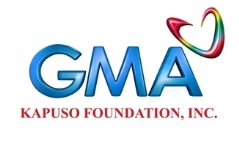 VOLUNTEER GENERAL INFORMATION SHEETDate: _______________Please check ():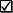 PLEASE READ:The minimum age requirement for volunteers is 18 years old. Present your I.D. to the warehouse staff for verification purposes.Bring snacks, meals and water for the day.Wear loose and comfortable clothing. You may also bring extra shirts and hand towels._________________________Signature over Printed Name Name:Name:Name:Nickname:Nickname:Gender:Home Address:Home Address:Home Address:Home Address:Home Address:Home Address:Birthdate:Age:Civil Status:Civil Status:Religion:Religion:Contact Nos.:Contact Nos.:E-mail Address:E-mail Address:E-mail Address:E-mail Address:Educational Attainment:School/ Organization/ Company:Educational Attainment:School/ Organization/ Company:Educational Attainment:School/ Organization/ Company:Educational Attainment:School/ Organization/ Company:Educational Attainment:School/ Organization/ Company:Educational Attainment:School/ Organization/ Company:Volunteer Experiences:Volunteer Experiences:Volunteer Experiences:Volunteer Experiences:Volunteer Experiences:Volunteer Experiences:Person to contact in case of Emergency:Relation:Contact nos.:Person to contact in case of Emergency:Relation:Contact nos.:Person to contact in case of Emergency:Relation:Contact nos.:Person to contact in case of Emergency:Relation:Contact nos.:Person to contact in case of Emergency:Relation:Contact nos.:Person to contact in case of Emergency:Relation:Contact nos.:I AM AVAILABLE ON:I AM AVAILABLE ON:I AM AVAILABLE ON:I AM AVAILABLE ON:DayMorning(10am-1pm)Afternoon(2pm-5pm)Whole Day(10am-5pm)MondayTuesdayWednesdayThursdayFridaySaturdaySunday